Meeting Date: September 20, 2018| 12h00 – 12h45 Lunch | Regular Business Meeting 13h00 – 15h00Location: Sutherland Campus – Room B3 330Agenda ItemsDocument provided on IEC website as part of meeting packageIndigenous Education Protocol Commit to making Indigenous education a priority.Ensure governance structures recognize and respect Indigenous peoples.Implement intellectual and cultural traditions of Indigenous peoples through curriculum and learning approaches relevant to learners and communities.Support students and employees to increase understanding and reciprocity among Indigenous and non-Indigenous peoples.Commit to increasing the number of Indigenous employees with ongoing appointments, throughout the institution, including Indigenous senior administrators.Establish Indigenous-centred holistic services and learning environments for learner success.Build relationships and be accountable to Indigenous communities in support of self-determination through education, training and applied research. Indigenous Education Council Meeting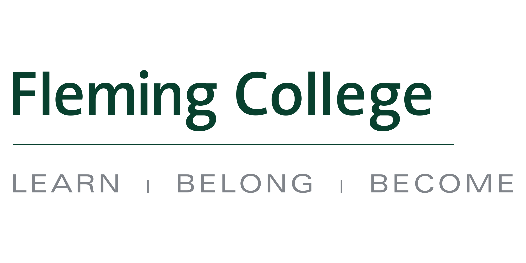 TopicSpeakerTime allottedAcknowledging the TerritoryChair Trish SchneiderWelcome and SmudgeAshley SafarCall to OrderBrief Introductions - Members and GuestsChair’s Remarks Fleming College President - RemarksConflict of Interest ItemsChair Trish Schneider15 minsIEC Meeting Agenda- September 20/18 IEC Meeting Minutes- April 12/18 Chair Trish Schneider5 minsIndigenous Education Protocol Review of 3-year work planCollege representatives attending to present a brief overviewDean- Carol KelseyMarketing/Recruitment – Carrie Truman/Kylie FoxIndigenous Student Services – Mark GrayHuman Resources – Nick DuleyPhysical Resources – Terry Williams60 minsIEC External Member – DiscussionThis will be an opportunity for external members to connect and reflect on IEC in the coming yearInternal members will be excused40 mins